Karta ćwiczeń-rysunekINSTRUKCJEPrzyjrzyj się uważnie narysowanym poniżej kwadratom. Twoim zadaniem jest wyjaśnić pozostałym osobom, w jaki sposób je narysować. Zaczynając od górnego kwadratu, opisz wszystkie po kolei, zwracając szczególną uwagę na ich położenie względem siebie. Nie wolno ci odpowiadać na żadne pytania.Twoje instrukcje są takie same, ale tym razem wolno ci odpowiadać na pytania grupy.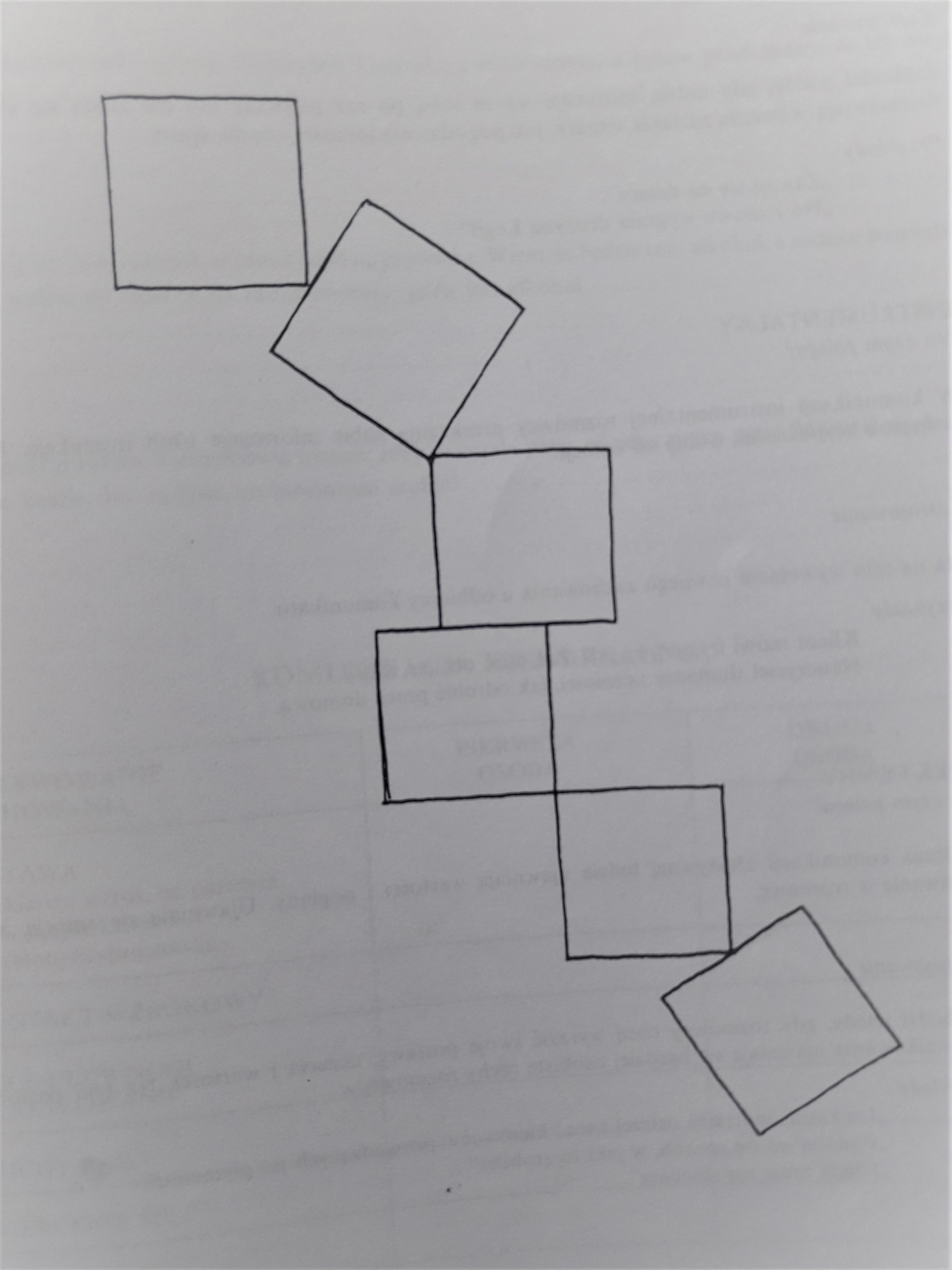 